Career and Technical Education Public Notification of NondiscriminationSAMPLE FORM(District) offers career and technical education programs in (types of programs offered). Admission to these programs is based on (admission standards).It is the policy of (District) not to discriminate on the basis of race, color, national origin, sex or handicap in its vocational programs, services or activities as required by Title VI of the Civil Rights Act of 1964, as amended; Title IX of the Education Amendments of 1972; and Section 504 of the Rehabilitation Act of 1973, as amended.It is the policy of (District) not to discriminate on the basis of race, color, national origin, sex, handicap, or age in its employment practices as required by Title VI of the Civil Rights Act of 1964, as amended; Title IX of the Education Amendments of 1972; the Age Discrimination Act of 1975, as amended; and Section 504 of the Rehabilitation Act of 1973, as amended.(District) will take steps to assure that lack of English language skills will not be a barrier to admission and participation in all educational and vocational programs.For information about your rights or grievance procedures, contact the Title IX Coordinator at (email address of Title IX Coordinator), (phone number of Title IX Coordinator), and/or the Section 504 Coordinator at (email address of Section 504 Coordinator), (phone number of Section 504 Coordinator).Methods of Administration (MOA)Division of Review and SupportOffice of Special Populations Monitoring(512) 463-9414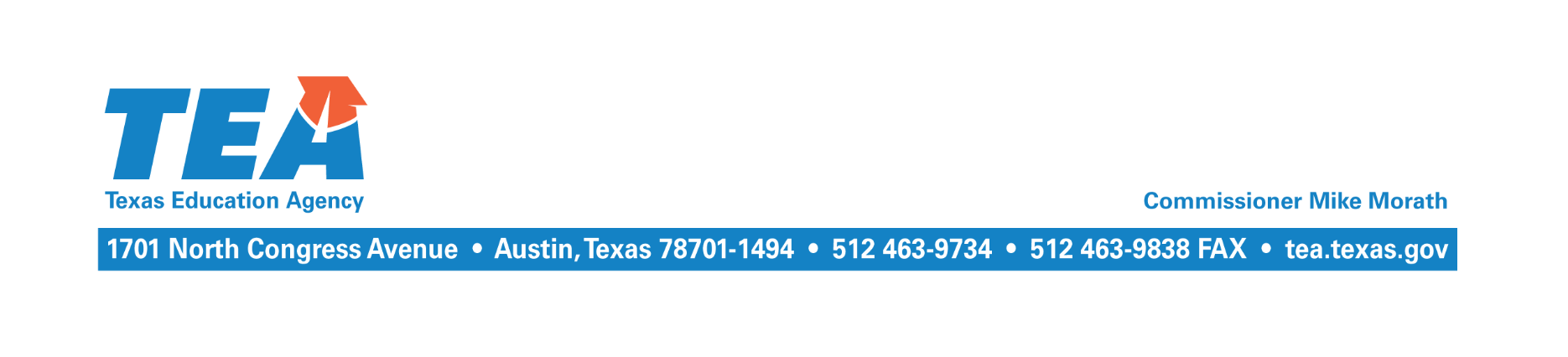 